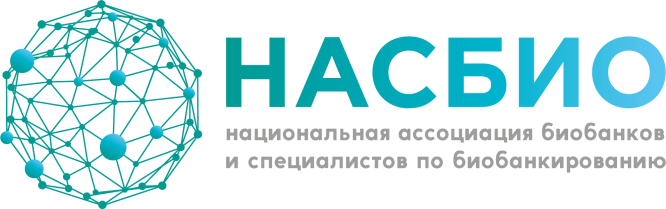 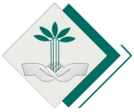 Научно-практическая конференция НАСБио–2020в рамках XXVII Российского национального Конгресса «Человек и лекарство»Москва, 6-9 апреля 2020 годаПРОГРАММА9 апреля 2020 г.Место проведения:Центр международной торговли (ЦМТ)г. Москва, Краснопресненская набережная, 12 Для участия в конференции необходимо пройти регистрацию на сайте конгресса «Человек и лекарство»:https://www.chelovekilekarstvo.ru/conf2020/Симпозиум «На пути к созданию сети биобанков России»Председатели: Драпкина О.М., Коробко И.В., Ткачук В.А., Мешков А.Н.Симпозиум «На пути к созданию сети биобанков России»Председатели: Драпкина О.М., Коробко И.В., Ткачук В.А., Мешков А.Н.9.00 – 9.20Биобанки и развитие медицины Драпкина Оксана Михайловна, Президент НАСБио, директор ФГБУ НМИЦ профилактической медицины Минздрава России9.20 – 9.40Local and international concepts for clinical biobanks supporting Precision MedicineJens K. Habermann, ESBB President9.40 – 10.00International cooperation and applied research in biobankingKarine Sargsyan, managing director, Biobank Graz, Medical University of Graz10.00 – 10.30Панельная дискуссия: возможные пути объединения биобанков в РоссииПерерывПерерывСимпозиум «Практические аспекты работы биобанка-1» Председатели: Мешков А.Н., Семененко Т.А., Беляев В.Е. Симпозиум «Практические аспекты работы биобанка-1» Председатели: Мешков А.Н., Семененко Т.А., Беляев В.Е. 10.45 – 11.00Data Security in biobanks (ISO 27001)Georg Göbel, Deputy head of  Department for medical statistics, informatics and health economics, Innsbruck Medical University, Austria11.00 – 11.15Возможные пути объединения биобанков: мировой опыт и его применение в РоссииМешков Алексей Николаевич, директор НАСБио, руководитель лаборатории молекулярной генетики ФГБУ НМИЦ профилактической медицины Минздрава России11.15 – 11.30Концепция развития биобанков в Российской Федерации через создание координационных центров Апалько Светлана Вячеславовна, СПб ГБУЗ «Городская больница № 40»11.30 – 11.45Национальный БиоСервис – опыт создания сетевой инфраструктуры биобанков, взаимодействующих в рамках исследовательских проектовГранстрем Олег Константинович, директор по развитию ООО «Национальный БиоСервис», вице-президент НАСБио11.45 – 12.00Возможности популяционного биобанка для оценки распространенности патогенных и фармакогенетически значимых мутаций в ключевых популяциях РоссииБалановский Олег Павлович, Институт общей генетики им. Н.И. Вавилова, Медико-генетический научный центр, Биобанк Северной Евразии12.00 – 12.15Биомедицинские технологии: от науки к практике. Возможности  и перспективы криохранения  биологического материала для клинического примененияАстрелина Татьяна Алексеевна, руководитель Центра биомедицинских технологий, заведующая кафедрой регенеративной медицины, гематологии, молекулярной цитогенетики с курсом педиатрии МБУ ИНО ФГБУ ГНЦ ФМБЦ им А.И. Бурназяна ФМБА РоссииПерерывПерерывСимпозиум «Практические аспекты работы биобанка-2»Председатели: Глотов А.С., Ефименко А.Ю., Муравьев А.И.Симпозиум «Практические аспекты работы биобанка-2»Председатели: Глотов А.С., Ефименко А.Ю., Муравьев А.И.12.30 – 12.45Внедрение нового стандарта ISO в работу биобанкаБеляев Владимир Евгеньевич, директор Биобанка Института регенеративной медицины Сеченовского Университета, вице-президент НАСБио12.45 – 13.00Система менеджмента качества Биобанка НМИЦ ПМ: первые результатыШаталова Анастасия Марковна, зам. директора по перспективному развитию медицинской деятельности ФГБУ НМИЦ Профилактической медицины Минздрава России13.00 – 13.15Онкологический биобанк, возможности и перспективыГривцова Людмила Юрьевна, заведующая отделом лабораторной медицины, заведующая лабораторией клинической иммунологии МРНЦ им. А. Ф. Цыба - филиал ФГБУ «НМИЦ радиологии» Минздрава России13.15 – 13.30Создание коллекций клеток и тканей человека для биомедицинских исследованийСысоева Вероника Юрьевна, старший научный сотрудник кафедры биохимии и молекулярной медицины факультета фундаментальной медицины МГУ имени М.В. Ломоносова13.30 – 13.45Проблемы биобанкирования материала для возможной последующей оценки экспрессии геновВоронкова Анастасия Сергеевна, Сухоруков Владимир Сергеевич, ФГБНУ Научный центр неврологии13.45 – 14.00Актуальные вопросы и технологии при создании криобанкаМуравьев Артем Игоревич, исполнительный директор НАСБио, директор по развитию бизнеса ООО «Квадрос-био»